Председник Самосталног синдиката Јуре из Лесковца, Предраг Стојановић ослобожен од тужбе компаније21.07.2023. год.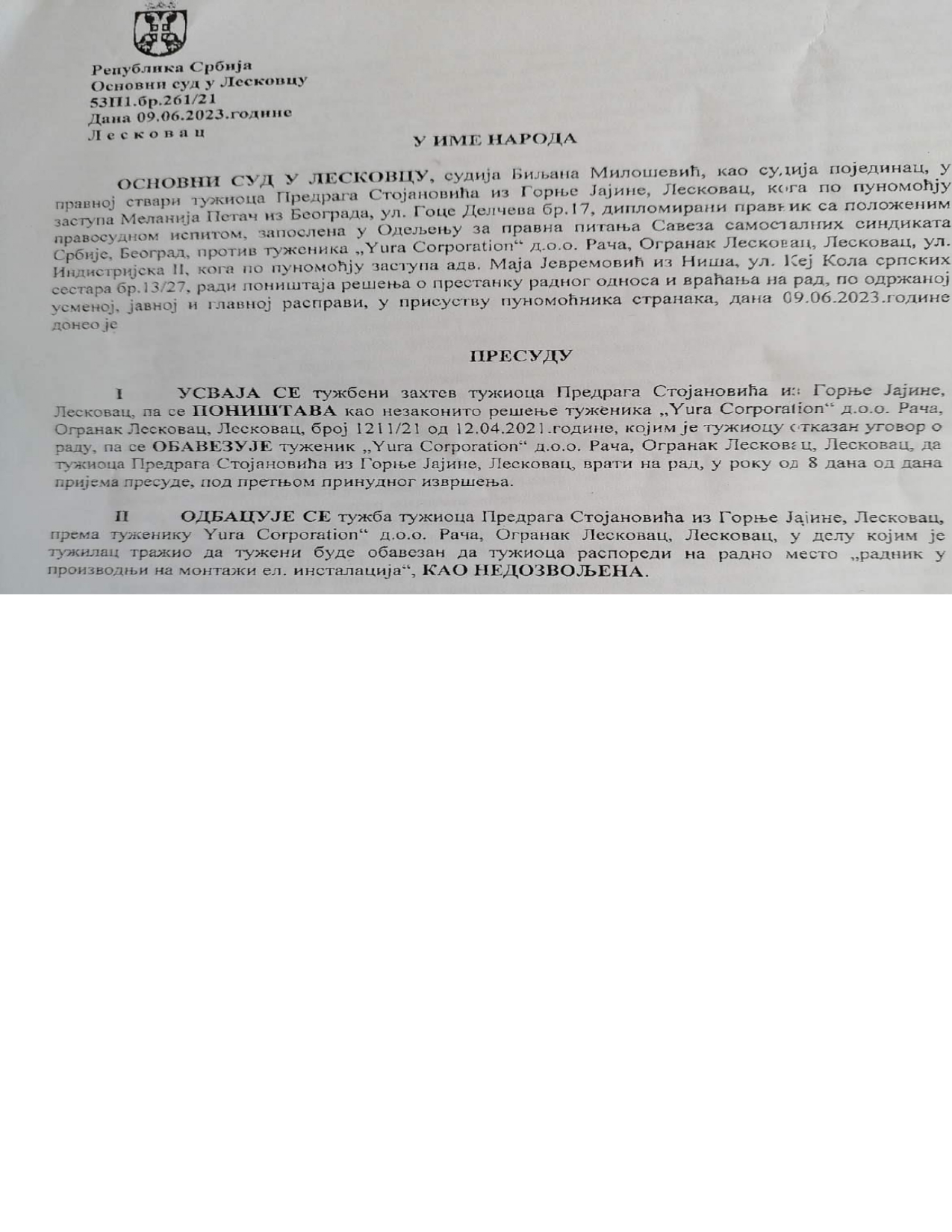 У поступку који је вођен од 12.04.2021. год., где је Предрагу Стојановићу синдикалном представнику  компанија Јура отказала уговор о раду коначно је изречена ослобађајућа пресуда о враћању на рад.Првостепена пресуда донета је на основу тужбеног захтева  и  доказа синдиката и зато верујемо да у случају жалбе и другостепена пресуда не може бити другачија.Више од две године Самостални синдикат и Предраг су на суду, медијима и запосленима покушавали да приближе и појасне неправилности које компанија Јура ради и коначно може се рећи – ПРАВДА ЈЕ ПОБЕДИЛА – ЧЕСТИТАМО !!!